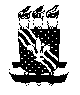 Universidade Federal da Paraíba Centro de Ciências Exatas e da NaturezaPrograma de Pós-Graduação Stricto Sensu em FísicaRELATÓRIO DE ESTÁGIO DOCÊNCIAInformações gerais do(a) aluno(a)Informações da disciplina da graduação, objeto do estágio Histórico das atividades realizadas pelo(a) aluno(a)Observações do(a)  professor(a) responsável pela disciplina da graduaçãoAnuência do orientadorNome:Nome:Nome:Nível:     Mestrado            DoutoradoMatrícula:Disciplina:Disciplina:Disciplina:Professor Responsável:Créditos:Período:________________________________Professor da disciplinaEu, _______________________________________________, estou de acordo e ciente com o exposto acima.__________________________Orientador